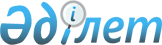 О внесении изменений в решение Степногорского городского маслихата от 24 декабря 2014 года № 5С-34/2 "О бюджете города на 2015-2017 годы"Решение Степногорского городского маслихата Акмолинской области от 9 сентября 2015 года № 5С-44/2. Зарегистрировано Департаментом юстиции Акмолинской области 22 сентября 2015 года № 4985      Примечание РЦПИ.

      В тексте документа сохранена пунктуация и орфография оригинала.

      В соответствии с пунктом 4 статьи 106 Бюджетного кодекса Республики Казахстан от 4 декабря 2008 года, подпунктом 1) пункта 1 статьи 6 Закона Республики Казахстан от 23 января 2001 года «О местном государственном управлении и самоуправлении в Республике Казахстан», Степногорский городской маслихат РЕШИЛ:



      1. Внести в решение Степногорского городского маслихата «О бюджете города на 2015-2017 годы» от 24 декабря 2014 года № 5С-34/2 (зарегистрировано в Реестре государственной регистрации нормативных правовых актов № 4575, опубликовано 15 января 2015 года в газетах «Степногорск ақшамы» и «Вечерний Степногорск») следующие изменения:



      пункт 1 изложить в новой редакции:

      «1. Утвердить бюджет города на 2015-2017 годы согласно приложениям 1, 2, 3 соответственно, в том числе на 2015 год в следующих объемах:



      1) доходы – 4 809 341,5 тысяча тенге, в том числе по:

      налоговым поступлениям – 2 671 539,4 тысяч тенге;

      неналоговым поступлениям – 51 118,6 тысяч тенге;

      поступлениям от продажи основного капитала – 71 943,2 тысячи тенге;

      поступлениям трансфертов – 2 014 740,3 тысяч тенге;



      2) затраты – 4 822 324,5 тысячи тенге;



      3) чистое бюджетное кредитование – 14 528 тысяч тенге, в том числе:

      бюджетные кредиты – 14 865 тысяч тенге;

      погашение бюджетных кредитов – 337 тысяч тенге;



      4) сальдо по операциям с финансовыми активами – 19 500 тысяч тенге, в том числе:

      приобретение финансовых активов – 19 500 тысяч тенге;

      поступления от продажи финансовых активов государства – 0 тысяч тенге;



      5) дефицит (профицит) бюджета – -47 011 тысяч тенге;



      6) финансирование дефицита (использование профицита) бюджета – 47 011 тысяч тенге.»;



      приложения 1, 4, 5, 7 к указанному решению изложить в новой редакции согласно приложениям 1, 2, 3, 4 к настоящему решению.



      2. Настоящее решение вступает в силу со дня государственной регистрации в Департаменте юстиции Акмолинской области и вводится в действие с 1 января 2015 года.      Председатель сессии

      городского маслихата                       С.Гамастинов      Секретарь городского

      маслихата                                  Г.Копеева      «СОГЛАСОВАНО»      Аким города Степногорска                   А.Кумпекеев      Руководитель государственного

      учреждения «Отдел экономики

      и финансов города Степногорска»            Ш.Тулегенова

Приложение 1     

к решению Степногорского

городского маслихата  

от 9 сентября 2015   

года № 5С-44/2    Приложение 1     

к решению Степногорского

городского маслихата 

от 24 декабря 2014  

года № 5С-34/2     

Бюджет города на 2015 год

Приложение 2     

к решению Степногорского

городского маслихата  

от 9 сентября 2015   

года № 5С-44/2     Приложение 4     

к решению Степногорского

городского маслихата  

от 24 декабря 2014   

года № 5С-34/2     

Расходы бюджета города за счет целевых трансфертов на 2015 год

Приложение 3      

к решению Степногорского

городского маслихата  

от 9 сентября 2015   

года № 5С-44/2     Приложение 5     

к решению Степногорского

городского маслихата  

от 24 декабря 2014   

года № 5С-34/2     

Перечень бюджетных программ развития бюджета города на 2015 год

Приложение 4     

к решению Степногорского

городского маслихата  

от 9 сентября 2015   

года № 5С-44/2    Приложение 7     

к решению Степногорского

городского маслихата 

от 24 декабря 2014  

года № 5С-34/2     

Расходы по содержанию поселка, села, сельского округа на 2015 год
					© 2012. РГП на ПХВ «Институт законодательства и правовой информации Республики Казахстан» Министерства юстиции Республики Казахстан
				КатегорияКатегорияКатегорияКатегориясумма, тысяч тенгеКлассКлассКласссумма, тысяч тенгеПодклассПодкласссумма, тысяч тенге1234I. ДОХОДЫI. ДОХОДЫI. ДОХОДЫI. ДОХОДЫ4 809 341,51HАЛОГОВЫЕ ПОСТУПЛЕHИЯ2 671 539,401Подоходный налог173 6972Индивидуальный подоходный налог173 69703Социальный налог1 531 8851Социальный налог1 531 88504Налоги на собственность413 383,41Налоги на имущество251 442,43Земельный налог18 0064Налог на транспортные средства143 4355Единый земельный налог50005Внутренние налоги на товары, работы и услуги532 2282Акцизы444 1993Поступления за использование природных и других ресурсов20 3004Сборы за ведение предпринимательской и профессиональной деятельности66 0175Налог на игорный бизнес1 71208Обязательные платежи, взимаемые за совершение юридически значимых действий и (или) выдачу документов уполномоченными на то государственными органами или должностными лицами20 3461Государственная пошлина20 3462НЕHАЛОГОВЫЕ ПОСТУПЛЕHИЯ51 118,601Доходы от государственной собственности34 308,61Поступления части чистого дохода государственных предприятий389,85Доходы от аренды имущества, находящегося в государственной собственности20 6517Вознаграждения по кредитам, выданным из государственного бюджета12 8299Прочие доходы от государственной собственности438,804Штрафы, пени, санкции, взыскания, налагаемые государственными учреждениями, финансируемыми из государственного бюджета, а также содержащимися и финансируемыми из бюджета (сметы расходов) Национального Банка Республики Казахстан10 7001Штрафы, пени, санкции, взыскания, налагаемые государственными учреждениями, финансируемыми из государственного бюджета, а также содержащимися и финансируемыми из бюджета (сметы расходов) Национального Банка Республики Казахстан, за исключением поступлений от организаций нефтяного сектора10 70006Прочие неналоговые поступления6 1101Прочие неналоговые поступления6 1103ПОСТУПЛЕНИЯ ОТ ПРОДАЖИ ОСНОВНОГО КАПИТАЛА71 943,201Продажа государственного имущества, закрепленного за государственными учреждениями10 0001Продажа государственного имущества, закрепленного за государственными учреждениями10 00003Продажа земли и нематериальных активов61 943,21Продажа земли56 643,21Поступления от продажи земельных участков56643,22Продажа нематериальных активов5 3004ПОСТУПЛЕНИЯ ТРАНСФЕРТОВ2 014 740,302Трансферты из вышестоящих органов государственного управления2 014 740,32Трансферты из областного бюджета2 014 740,3Функциональная группаФункциональная группаФункциональная группаФункциональная группасуммаАдминистратор бюджетных программАдминистратор бюджетных программАдминистратор бюджетных программсуммаПрограммаПрограммасуммаНаименованиесумма12345II. ЗАТРАТЫ4 822 324,501Государственные услуги общего характера229 116,4112Аппарат маслихата района (города областного значения)16 282,3001Услуги по обеспечению деятельности маслихата района (города областного значения)12 929003Капитальные расходы государственного органа3 353,3122Аппарат акима района (города областного значения)88 675,6001Услуги по обеспечению деятельности акима района (города областного значения)88 447,6003Капитальные расходы государственного органа228123Аппарат акима района в городе, города районного значения, поселка, села, сельского округа82 298,9001Услуги по обеспечению деятельности акима района в городе, города районного значения, поселка, села, сельского округа81 969,3022Капитальные расходы государственного органа329,6459Отдел экономики и финансов района (города областного значения)24 821,9001Услуги по реализации государственной политики в области формирования и развития экономической политики, государственного планирования, исполнения бюджета и управления коммунальной собственностью района (города областного значения)21 706,9003Проведение оценки имущества в целях налогообложения3 085015Капитальные расходы государственного органа30458Отдел жилищно-коммунального хозяйства, пассажирского транспорта и автомобильных дорог района (города областного значения)17 037,7001Услуги по реализации государственной политики на местном уровне в области жилищно-коммунального хозяйства, пассажирского транспорта и автомобильных дорог16 937,7013Капитальные расходы государственного органа10002Оборона87 432122Аппарат акима района (города областного значения)87 432005Мероприятия в рамках исполнения всеобщей воинской обязанности2 930006Предупреждение и ликвидация чрезвычайных ситуаций масштаба района (города областного значения)84 372007Мероприятия по профилактике и тушению степных пожаров районного (городского) масштаба, а также пожаров в населенных пунктах, в которых не созданы органы государственной противопожарной службы13003Общественный порядок, безопасность, правовая, судебная, уголовно-исполнительная деятельность2 334,2458Отдел жилищно-коммунального хозяйства, пассажирского транспорта и автомобильных дорог района (города областного значения)2 334,2021Обеспечение безопасности дорожного движения в населенных пунктах2 334,204Образование2 837 629123Аппарат акима района в городе, города районного значения, поселка, села, сельского округа2 535005Организация бесплатного подвоза учащихся до школы и обратно в сельской местности2 535464Отдел образования района (города областного значения)2 390 047001Услуги по реализации государственной политики на местном уровне в области образования12 411003Общеобразовательное обучение1 745 244,7005Приобретение и доставка учебников, учебно-методических комплексов для государственных учреждений образования района (города областного значения)42 474006Дополнительное образование для детей132 248007Проведение школьных олимпиад, внешкольных мероприятий и конкурсов районного (городского) масштаба110009Обеспечение деятельности организаций дошкольного воспитания и обучения326 026015Ежемесячная выплата денежных средств опекунам (попечителям) на содержание ребенка-сироты (детей-сирот), и ребенка (детей), оставшегося без попечения родителей30 228,3018Организация профессионального обучения30 656040Реализация государственного образовательного заказа в дошкольных организациях образования60 972067Капитальные расходы подведомственных государственных учреждений и организаций9 677465Отдел физической культуры и спорта района (города областного значения)31 981017Дополнительное образование для детей и юношества по спорту31 981467Отдел строительства района (города областного значения)413 066037Строительство и реконструкция объектов образования413 06606Социальная помощь и социальное обеспечение241 612,7464Отдел образования района (города областного значения)12 499,4030Содержание ребенка (детей), переданного патронатным воспитателям12 499,4451Отдел занятости и социальных программ района (города областного значения)227 395,3001Услуги по реализации государственной политики на местном уровне в области обеспечения занятости и реализации социальных программ для населения29 072,9002Программа занятости18 000004Оказание социальной помощи на приобретение топлива специалистам здравоохранения, образования, социального обеспечения, культуры, спорта и ветеринарии в сельской местности в соответствии с законодательством Республики Казахстан2 794005Государственная адресная социальная помощь1 248006Оказание жилищной помощи15 577007Социальная помощь отдельным категориям нуждающихся граждан по решениям местных представительных органов32 654,4010Материальное обеспечение детей-инвалидов, воспитывающихся и обучающихся на дому1 721,4011Оплата услуг по зачислению, выплате и доставке пособий и других социальных выплат532014Оказание социальной помощи нуждающимся гражданам на дому29 879,9016Государственные пособия на детей до 18 лет10 770017Обеспечение нуждающихся инвалидов обязательными гигиеническими средствами и предоставление услуг специалистами жестового языка, индивидуальными помощниками в соответствии с индивидуальной программой реабилитации инвалида18 589,8021Капитальные расходы государственного органа300023Обеспечение деятельности центров занятости населения609025Внедрение обусловленной денежной помощи по проекту Өрлеу10 856050Реализация Плана мероприятий по обеспечению прав и улучшению качества жизни инвалидов5 818,9052Проведение мероприятий, посвященных семидесятилетию Победы в Великой Отечественной войне48 972458Отдел жилищно-коммунального хозяйства, пассажирского транспорта и автомобильных дорог района (города областного значения)1 718050Реализация Плана мероприятий по обеспечению прав и улучшению качества жизни инвалидов1 71807Жилищно-коммунальное хозяйство574 804123Аппарат акима района в городе, города районного значения, поселка, села, сельского округа3 142008Освещение улиц населенных пунктов1 972009Обеспечение санитарии населенных пунктов860011Благоустройство и озеленение населенных пунктов310458Отдел жилищно-коммунального хозяйства, пассажирского транспорта и автомобильных дорог района (города областного значения)177 537,3015Освещение улиц в населенных пунктах15 650,1016Обеспечение санитарии населенных пунктов23 500017Содержание мест захоронений и захоронение безродных3 784,5018Благоустройство и озеленение населенных пунктов7 807,7026Организация эксплуатации тепловых сетей, находящихся в коммунальной собственности районов (городов областного значения)123 670031Изготовление технических паспортов на объекты кондоминиумов3 125467Отдел строительства района (города областного значения)389 173005Развитие коммунального хозяйства500006Развитие системы водоснабжения и водоотведения388 423007Развитие благоустройства городов и населенных пунктов250479Отдел жилищной инспекции района (города областного значения)4 952001Услуги по реализации государственной политики на местном уровне в области жилищного фонда4 95208Культура, спорт, туризм и информационное пространство225 059,5455Отдел культуры и развития языков района (города областного значения)177 803,1001Услуги по реализации государственной политики на местном уровне в области развития языков и культуры8 624,3003Поддержка культурно-досуговой работы117 890006Функционирование районных (городских) библиотек41 239007Развитие государственного языка и других языков народа Казахстана7 971,2032Капитальные расходы подведомственных государственных учреждений и организаций2 078,6456Отдел внутренней политики района (города областного значения)35 350001Услуги по реализации государственной политики на местном уровне в области информации, укрепления государственности и формирования социального оптимизма граждан8 369002Услуги по проведению государственной информационной политики20 544003Реализация мероприятий в сфере молодежной политики6 437465Отдел физической культуры и спорта района (города областного значения)11 906,4001Услуги по реализации государственной политики на местном уровне в сфере физической культуры и спорта4 938,6006Проведение спортивных соревнований на районном (города областного значения) уровне2 497007Подготовка и участие членов сборных команд района (города областного значения) по различным видам спорта на областных спортивных соревнованиях4 470,810Сельское, водное, лесное, рыбное хозяйство, особо охраняемые природные территории, охрана окружающей среды и животного мира, земельные отношения41 303459Отдел экономики и финансов района (города областного значения)2 161099Реализация мер по оказанию социальной поддержки специалистов2 161463Отдел земельных отношений района (города областного значения)7 297001Услуги по реализации государственной политики в области регулирования земельных отношений на территории района (города областного значения)7 297474Отдел сельского хозяйства и ветеринарии района (города областного значения)31 844,6001Услуги по реализации государственной политики на местном уровне в сфере сельского хозяйства и ветеринарии11 957,6007Организация отлова и уничтожения бродячих собак и кошек704012Проведение мероприятий по идентификации сельскохозяйственных животных490013Проведение противоэпизоотических мероприятий18 087047Возмещение владельцам стоимости обезвреженных (обеззараженных) и переработанных без изъятия животных, продукции и сырья животного происхождения, представляющих опасность для здоровья животных и человека60611Промышленность, архитектурная, градостроительная и строительная деятельность15 157,3467Отдел строительства района (города областного значения)8 912,3001Услуги по реализации государственной политики на местном уровне в области строительства8 912,3468Отдел архитектуры и градостроительства района (города областного значения)6 245001Услуги по реализации государственной политики в области архитектуры и градостроительства на местном уровне6 24512Транспорт и коммуникации32 927123Аппарат акима района в городе, города районного значения, поселка, села, сельского округа3 377013Обеспечение функционирования автомобильных дорог в городах районного значения, поселках, селах, сельских округах3 377458Отдел жилищно-коммунального хозяйства, пассажирского транспорта и автомобильных дорог района (города областного значения)29 550023Обеспечение функционирования автомобильных дорог29 55013Прочие527 636,8123Аппарат акима района в городе, города районного значения, поселка, села, сельского округа3 197040Реализация мер по содействию экономическому развитию регионов в рамках Программы "Развитие регионов"3 197455Отдел культуры и развития языков района (города областного значения)2 678,6042Текущее обустройство моногородов2 678,6458Отдел жилищно-коммунального хозяйства, пассажирского транспорта и автомобильных дорог района (города областного значения)438 185044Текущее обустройство моногородов438 185464Отдел образования района (города областного значения)72 833,8042Текущее обустройство моногородов72 833,8469Отдел предпринимательства района (города областного значения)10 742,4001Услуги по реализации государственной политики на местном уровне в области развития предпринимательства10 742,414Обслуживание долга207459Отдел экономики и финансов района (города областного значения)207021Обслуживание долга местных исполнительных органов по выплате вознаграждений и иных платежей по займам из областного бюджета20715Трансферты7 105,7459Отдел экономики и финансов района (города областного значения)7 105,7006Возврат неиспользованных (недоиспользованных) целевых трансфертов7 105,7III. Чистое бюджетное кредитование14 528Бюджетные кредиты14 86510Сельское, водное, лесное, рыбное хозяйство, особо охраняемые природные территории, охрана окружающей среды и животного мира, земельные отношения14 865459Отдел экономики и финансов района (города областного значения)14 865018Бюджетные кредиты для реализации мер социальной поддержки специалистов14 865Погашение бюджетных кредитов3375Погашение бюджетных кредитов33701Погашение бюджетных кредитов, выданных из государственного бюджета33706Погашение бюджетных кредитов, выданных из местного бюджета банкам-заемщикам337IV. Сальдо по операциям с финансовыми активами19 500Приобретение финансовых активов19 50013Прочие19 500458Отдел жилищно-коммунального хозяйства, пассажирского транспорта и автомобильных дорог района (города областного значения)19 500065Формирование или увеличение уставного капитала юридических лиц19 500Поступления от продажи финансовых активов государства0V. Дефицит (профицит) бюджета-47 011VI. Финансирование дефицита (использование профицита) бюджета47 011Администратор бюджетных программНаименованиесумма, тысяч тенге123Отдел занятости и социальных программНа увеличение норм обеспечения инвалидов обязательными гигиеническими средствами5 818,9Отдел занятости и социальных программНа проведение мероприятий, посвященных семидесятилетию Победы в Великой Отечественной войне48 972Отдел занятости и социальных программНа увеличение штатной численности по регистрации актов гражданского состояния1 039Отдел занятости и социальных программНа внедрение обусловленной денежной помощи по проекту Өрлеу9 893Отдел образованияНа реализацию государственного образовательного заказа в дошкольных организациях образования60 972Отдел образованияНа повышение оплаты труда учителям, прошедшим повышение квалификации по трехуровневой системе79 167Отдел образованияНа содержание ребенка (детей), переданного патронатным воспитателям, в связи с передачей расходов на нижестоящий уровень11 861Отдел образованияНа оснащение электронными учебниками в государственных учреждениях основного среднего и общего среднего образования875Отдел образованияНа решение вопросов обустройства моногородов72 833,8Отдел строительстваНа реконструкцию системы водоснабжения поселка Бестобе388 423Отдел строительстваНа строительство детского сада на 280 мест в городе Степногорске314 557Отдел строительстваНа строительство детского сада на 280 мест в городе Степногорске98 509Отдел сельского хозяйства и ветеринарии На проведение противоэпизоотических мероприятий18 087Отдел сельского хозяйства и ветеринарии На увеличение штатной численности в области ветеринарии3 267Отдел сельского хозяйства и ветеринарии На возмещение стоимости сельскохозяйственных животных направляемых на санитарный убой606Отдел жилищно-коммунального хозяйства, пассажирского транспорта и автомобильных дорогУвеличение уставного капитала ТОО "Степногорск-Тазалык"19 500Отдел жилищно-коммунального хозяйства, пассажирского транспорта и автомобильных дорогНа подготовку к отопительному сезону теплоснабжающим предприятиям149 722Отдел жилищно-коммунального хозяйства, пассажирского транспорта и автомобильных дорогНа обустройство пешеходных переходов звуковыми устройствами в местах расположения организаций, ориентированных на обслуживание инвалидов1 718Отдел жилищно-коммунального хозяйства, пассажирского транспорта и автомобильных дорогНа решение вопросов обустройства моногородов438 185Отдел культуры и развития языковНа решение вопросов обустройства моногородов2 678,6Отдел экономики и финансовНа выплату ежемесячной надбавки за особые условия труда к должностным окладам работников государственных учреждений, не являющихся государственными служащими, а также работников государственных казенных предприятий, финансируемых из местных бюджетов160 876Отдел физической культуры и спортаПередача расходов детских юношеских спортивных школ из областного бюджета на районные (городские) бюджеты26 476ИТОГОИТОГО1 914 036,3Функциональная группаФункциональная группаФункциональная группаФункциональная группасумма, тысяч тенгеАдминистратор бюджетных программАдминистратор бюджетных программАдминистратор бюджетных программсумма, тысяч тенгеПрограммаПрограммасумма, тысяч тенгеНаименованиесумма, тысяч тенге12345II. Затраты821 739Инвестиционные проекты802 23904Образование413 066467Отдел строительства района (города областного значения)413 066037Строительство и реконструкция объектов образования413 06607Жилищно-коммунальное хозяйство389 173467Отдел строительства района (города областного значения)389 173005Развитие коммунального хозяйства500006Развитие системы водоснабжения и водоотведения388 423007Развитие благоустройства городов и населенных пунктов250Инвестиции на формирование и увеличение уставного капитала юридических лиц19 50013Прочие19 500458Отдел жилищно-коммунального хозяйства, пассажирского транспорта и автомобильных дорог района (города областного значения)19 500065Формирование или увеличение уставного капитала юридических лиц19 500Функциональная группаФункциональная группапоселок Заводскойпоселок Аксупоселок Шантобепоселок Бестобесело Карабулаксело Кырык кудыксело ИзобильноеБогенбайский сельский округВсего, тысяч тенгеНаименованиепоселок Заводскойпоселок Аксупоселок Шантобепоселок Бестобесело Карабулаксело Кырык кудыксело ИзобильноеБогенбайский сельский округВсего, тысяч тенге01Государственные услуги общего характера12 184,713 73112 519,713 25211 0985 657,28 5005 356,382 298,904Образование2 5352 53507Жилищно-коммунальное хозяйство1 7629601001102103 14212Транспорт и коммуникации6501 0706502001503003573 37713Прочие1 3305477305903 197Всего12 834,716 56316 664,713 25212 7286 464,29 7406 30394 549,9